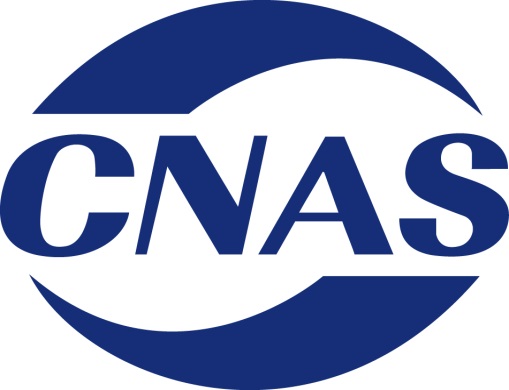 CNAS—AI03检验机构认可领域分类中国合格评定国家认可委员会二〇二二年七月目录01  农产品及其初级加工品	202  自然资源及其初级产品	403  化工产品	504  非金属矿物制品	705  金属材料和金属制品	806  电子电气产品	907  工业机械设备	1408  纺织及轻工产品	1709  食品	2310  医药、卫生制品	2511  交通运输设备	2720  建设工程	2930  特种设备	3540  交通运输	3850  网络安全	3960  节能与环境保护	4070  公共服务	4099  其他	40检验机构认可领域分类检验领域、子领域（一、二级代码）检验项目（第三级代码）备注01  农产品及其初级加工品01  农产品及其初级加工品01  农产品及其初级加工品0101  粮食与饲料作物及其初级加工产品01 抽样/取样/制样包含:种、籽禾、谷类作物与初级加工产品豆类、薯类作物与初级加工产品饲料作物等0101  粮食与饲料作物及其初级加工产品02 数量/重量检验包含:种、籽禾、谷类作物与初级加工产品豆类、薯类作物与初级加工产品饲料作物等0101  粮食与饲料作物及其初级加工产品03 品质检验包含:种、籽禾、谷类作物与初级加工产品豆类、薯类作物与初级加工产品饲料作物等0101  粮食与饲料作物及其初级加工产品04 标识/标签检验包含:种、籽禾、谷类作物与初级加工产品豆类、薯类作物与初级加工产品饲料作物等0101  粮食与饲料作物及其初级加工产品05 包装检验包含:种、籽禾、谷类作物与初级加工产品豆类、薯类作物与初级加工产品饲料作物等06 监装/监卸包含:种、籽禾、谷类作物与初级加工产品豆类、薯类作物与初级加工产品饲料作物等07 装运前检验包含:种、籽禾、谷类作物与初级加工产品豆类、薯类作物与初级加工产品饲料作物等08 残损鉴定09 工厂检查10 产地确认11 追溯检验12 有害生物检验13 仓储检验14 运输检验15 种植基地检验16 种属鉴定99 其他检验0102  经济作物及其初级加工产品01 抽样/取样/制样包含:瓜果、蔬菜坚果、果仁纤维作物与产品及其初级加工产品油料作物及其初级加工产品糖料作物及其初级加工产品烟草、饮料作物及其初级加工产品香料、佐料作物及其初级加工产品药用植物及其初级加工产品等0102  经济作物及其初级加工产品02 数量/重量检验包含:瓜果、蔬菜坚果、果仁纤维作物与产品及其初级加工产品油料作物及其初级加工产品糖料作物及其初级加工产品烟草、饮料作物及其初级加工产品香料、佐料作物及其初级加工产品药用植物及其初级加工产品等0102  经济作物及其初级加工产品03 品质检验包含:瓜果、蔬菜坚果、果仁纤维作物与产品及其初级加工产品油料作物及其初级加工产品糖料作物及其初级加工产品烟草、饮料作物及其初级加工产品香料、佐料作物及其初级加工产品药用植物及其初级加工产品等0102  经济作物及其初级加工产品04 标识/标签检验包含:瓜果、蔬菜坚果、果仁纤维作物与产品及其初级加工产品油料作物及其初级加工产品糖料作物及其初级加工产品烟草、饮料作物及其初级加工产品香料、佐料作物及其初级加工产品药用植物及其初级加工产品等0102  经济作物及其初级加工产品05 包装检验包含:瓜果、蔬菜坚果、果仁纤维作物与产品及其初级加工产品油料作物及其初级加工产品糖料作物及其初级加工产品烟草、饮料作物及其初级加工产品香料、佐料作物及其初级加工产品药用植物及其初级加工产品等0102  经济作物及其初级加工产品06 监装/监卸包含:瓜果、蔬菜坚果、果仁纤维作物与产品及其初级加工产品油料作物及其初级加工产品糖料作物及其初级加工产品烟草、饮料作物及其初级加工产品香料、佐料作物及其初级加工产品药用植物及其初级加工产品等0102  经济作物及其初级加工产品07 装运前检验包含:瓜果、蔬菜坚果、果仁纤维作物与产品及其初级加工产品油料作物及其初级加工产品糖料作物及其初级加工产品烟草、饮料作物及其初级加工产品香料、佐料作物及其初级加工产品药用植物及其初级加工产品等0102  经济作物及其初级加工产品08 残损鉴定包含:瓜果、蔬菜坚果、果仁纤维作物与产品及其初级加工产品油料作物及其初级加工产品糖料作物及其初级加工产品烟草、饮料作物及其初级加工产品香料、佐料作物及其初级加工产品药用植物及其初级加工产品等0102  经济作物及其初级加工产品09 工厂检查包含:瓜果、蔬菜坚果、果仁纤维作物与产品及其初级加工产品油料作物及其初级加工产品糖料作物及其初级加工产品烟草、饮料作物及其初级加工产品香料、佐料作物及其初级加工产品药用植物及其初级加工产品等10 产地确认包含:瓜果、蔬菜坚果、果仁纤维作物与产品及其初级加工产品油料作物及其初级加工产品糖料作物及其初级加工产品烟草、饮料作物及其初级加工产品香料、佐料作物及其初级加工产品药用植物及其初级加工产品等11 追溯检验包含:瓜果、蔬菜坚果、果仁纤维作物与产品及其初级加工产品油料作物及其初级加工产品糖料作物及其初级加工产品烟草、饮料作物及其初级加工产品香料、佐料作物及其初级加工产品药用植物及其初级加工产品等12 有害生物检验包含:瓜果、蔬菜坚果、果仁纤维作物与产品及其初级加工产品油料作物及其初级加工产品糖料作物及其初级加工产品烟草、饮料作物及其初级加工产品香料、佐料作物及其初级加工产品药用植物及其初级加工产品等13 仓储检验14 运输检验15 种植基地检验16 种属鉴定99 其他检验0103  林业产品及其初级加工产品01 抽样/取样/制样包含:种子与苗木观赏植物原木、原竹木材、竹材初加工材料人造板植物炭等0103  林业产品及其初级加工产品02 数量/重量检验包含:种子与苗木观赏植物原木、原竹木材、竹材初加工材料人造板植物炭等0103  林业产品及其初级加工产品03 品质检验包含:种子与苗木观赏植物原木、原竹木材、竹材初加工材料人造板植物炭等0103  林业产品及其初级加工产品04 标识/标签检验包含:种子与苗木观赏植物原木、原竹木材、竹材初加工材料人造板植物炭等0103  林业产品及其初级加工产品05 包装检验包含:种子与苗木观赏植物原木、原竹木材、竹材初加工材料人造板植物炭等0103  林业产品及其初级加工产品06 监装/监卸包含:种子与苗木观赏植物原木、原竹木材、竹材初加工材料人造板植物炭等0103  林业产品及其初级加工产品07 装运前检验包含:种子与苗木观赏植物原木、原竹木材、竹材初加工材料人造板植物炭等0103  林业产品及其初级加工产品08 残损鉴定包含:种子与苗木观赏植物原木、原竹木材、竹材初加工材料人造板植物炭等0103  林业产品及其初级加工产品09 工厂检查包含:种子与苗木观赏植物原木、原竹木材、竹材初加工材料人造板植物炭等0103  林业产品及其初级加工产品10 产地确认包含:种子与苗木观赏植物原木、原竹木材、竹材初加工材料人造板植物炭等11 追溯检验12 有害生物检验13 仓储检验14 运输检验15 种植基地检验16 种属鉴定17 木材检尺99 其他检验0104  畜牧产品及其初级加工产品01 抽样/取样/制样包含:活家畜、家禽、饲养动物畜、禽肉、禽蛋及其初级加工产品宠物食品、动物饲料与添加剂动物皮毛等0104  畜牧产品及其初级加工产品02 数量/重量检验包含:活家畜、家禽、饲养动物畜、禽肉、禽蛋及其初级加工产品宠物食品、动物饲料与添加剂动物皮毛等0104  畜牧产品及其初级加工产品03 品质检验包含:活家畜、家禽、饲养动物畜、禽肉、禽蛋及其初级加工产品宠物食品、动物饲料与添加剂动物皮毛等0104  畜牧产品及其初级加工产品04 标识/标签检验包含:活家畜、家禽、饲养动物畜、禽肉、禽蛋及其初级加工产品宠物食品、动物饲料与添加剂动物皮毛等0104  畜牧产品及其初级加工产品05 包装检验包含:活家畜、家禽、饲养动物畜、禽肉、禽蛋及其初级加工产品宠物食品、动物饲料与添加剂动物皮毛等0104  畜牧产品及其初级加工产品06 监装/监卸包含:活家畜、家禽、饲养动物畜、禽肉、禽蛋及其初级加工产品宠物食品、动物饲料与添加剂动物皮毛等0104  畜牧产品及其初级加工产品07 装运前检验包含:活家畜、家禽、饲养动物畜、禽肉、禽蛋及其初级加工产品宠物食品、动物饲料与添加剂动物皮毛等0104  畜牧产品及其初级加工产品08 残损鉴定包含:活家畜、家禽、饲养动物畜、禽肉、禽蛋及其初级加工产品宠物食品、动物饲料与添加剂动物皮毛等09 工厂检查10 产地确认11 追溯检验12 有害生物检验13 仓储检验14 运输检验15 养殖基地检验16 种属鉴定99 其他检验0105  水产品及其初级加工产品01 抽样/取样/制样包含:0105  水产品及其初级加工产品02 数量/重量检验鲜活类水产品0105  水产品及其初级加工产品03 品质检验初加工的水产品等0105  水产品及其初级加工产品04 标识/标签检验0105  水产品及其初级加工产品05 包装检验0105  水产品及其初级加工产品06 监装/监卸07 装运前检验08 残损鉴定09 工厂检查10 产地确认11 追溯检验12 有害生物检验13 仓储检验14 运输检验15 养殖基地检验16 种属鉴定99 其他检验0199  其他0199  其他0199  其他02  自然资源及其初级产品02  自然资源及其初级产品02  自然资源及其初级产品0201  石油及石化产品01 抽样/取样/制样包含：0201  石油及石化产品02 数量/重量检验原油0201  石油及石化产品03 品质检验石油燃料0201  石油及石化产品04 标识/标签检验石油溶剂0201  石油及石化产品05 包装检验润滑剂0201  石油及石化产品06 监装/监卸石油沥青0201  石油及石化产品07 装运前检验石蜡等08 残损鉴定09 追溯检验99 其他检验0202  天然气、煤成（层）气、页岩气01 抽样/取样/制样0202  天然气、煤成（层）气、页岩气02 数量/重量检验03 品质检验04 标识/标签检验05 包装检验06 监装/监卸07 装运前检验08 残损鉴定09 追溯检验99 其他检验0203  矿石和矿物01 抽样/取样/制样02 数量/重量检验03 品质检验04 标识/标签检验05 包装检验06 监装/监卸07 装运前检验08 残损鉴定09 追溯检验99 其他检验0204  精矿01 抽样/取样/制样02 数量/重量检验03 品质检验04 标识/标签检验05 包装检验06 监装/监卸07 装运前检验08 残损鉴定09 追溯检验99 其他检验0205  煤和焦炭、煤焦油等炼焦产品01 抽样/取样/制样包含：0205  煤和焦炭、煤焦油等炼焦产品02 数量/重量检验煤和焦炭03 品质检验煤焦油及其加工产品等04 标识/标签检验05 包装检验06 监装/监卸07 装运前检验08 残损鉴定09 追溯检验99 其他检验0299  其他0299  其他0299  其他03  化工产品03  化工产品03  化工产品0301  化工原料01 抽样/取样/制样包含：02 数量/重量检验无机化工原料03 品质检验有机化工原料04 包装检验05 标识/标签检验06 监装/监卸07 装运前检验08 残损鉴定09 工厂检查99 其它检验0302  合成材料01 抽样/取样/制样包含：02 数量/重量检验塑料及塑料制品03 品质检验橡胶制品及其辅助材料04 包装检验合成树脂05 标识/标签检验胶粘剂等06 监装/监卸07 装运前检验08 残损鉴定09 工厂检查99 其它检验0303  化肥01 抽样/取样/制样包含：02 数量/重量检验化学肥料03 品质检验有机肥料04 包装检验微生物肥料05 标识/标签检验土壤调理剂06 监装/监卸生物刺激素等07 装运前检验08 残损鉴定09 工厂检查99 其它检验0304  农药01 抽样/取样/制样包含：02 数量/重量检验化学农药03 品质检验微生物农药04 包装检验生物化学农药05 标识/标签检验农药中间体06 监装/监卸植物生长促进剂等07 装运前检验08 残损鉴定09 工厂检查99 其它检验0305  涂料、颜料01 抽样/取样/制样包含：02 数量/重量检验涂料03 品质检验颜料04 包装检验染料05 标识/标签检验辅助材料等06 监装/监卸07 装运前检验08 残损鉴定09 工厂检查99 其它检验0306  精细化工及专用化学品01 抽样/取样/制样包含：0306  精细化工及专用化学品02 数量/重量检验化学试剂03 品质检验化学助剂04 包装检验表面活性剂05 标识/标签检验水处理剂06 监装/监卸信息用化学品07 装运前检验造纸化学品08 残损鉴定皮革化学品09 工厂检查食品添加剂99 其它检验香精、香料0399  其他0399  其他0399  其他04  非金属矿物制品04  非金属矿物制品04  非金属矿物制品0401  玻璃和玻璃制品01 抽样/取样/制样0401  玻璃和玻璃制品02 数量/重量检验03 品质检验04 包装检验05 标识/标签检验06 监装/监卸07 装运前检验08 残损鉴定09 工厂检查99 其它检验0402  陶瓷制品（卫浴产品除外）01 抽样/取样/制样0402  陶瓷制品（卫浴产品除外）02 数量/重量检验03 品质检验04 包装检验05 标识/标签检验06 监装/监卸07 装运前检验08 残损鉴定09 工厂检查99 其它检验0403  耐火材料制品01 抽样/取样/制样02 数量/重量检验03 品质检验04 包装检验05 标识/标签检验06 监装/监卸07 装运前检验08 残损鉴定09 工厂检查99 其它检验0404  水泥、石灰和石膏及其制品01 抽样/取样/制样0404  水泥、石灰和石膏及其制品02 数量/重量检验03 品质检验04 包装检验05 标识/标签检验06 监装/监卸07 装运前检验08 残损鉴定09 工厂检查99 其它检验0405  砖瓦、石材及其他建筑材料01 抽样/取样/制样0405  砖瓦、石材及其他建筑材料02 数量/重量检验0405  砖瓦、石材及其他建筑材料03 品质检验04 包装检验05 标识/标签检验06 监装/监卸07 装运前检验08 残损鉴定09 工厂检查99 其它检验0406  石墨及碳素制品  01 抽样/取样/制样0406  石墨及碳素制品  02 数量/重量检验0406  石墨及碳素制品  03 品质检验04 包装检验05 标识/标签检验06 监装/监卸07 装运前检验08 残损鉴定09 工厂检查99 其它检验0499  其他0499  其他0499  其他05  金属材料和金属制品05  金属材料和金属制品05  金属材料和金属制品0501  金属材料01 抽样/取样/制样02 数量/重量检验03 品质检验04 包装检验05 标识/标签检验06 监装/监卸07 装运前检验08 残损鉴定09 工厂检查99 其它检验0502  金属制品01 抽样/取样/制样已列入其他检验领域中的金属制品除外。02 数量/重量检验已列入其他检验领域中的金属制品除外。03 品质检验04 包装检验05 标识/标签检验06 监装/监卸07 装运前检验08 残损鉴定09 工厂检查99 其它检验0599  其他0599  其他0599  其他06  电子电气产品06  电子电气产品06  电子电气产品0601  家用及类似用途设备及其专用零件01 抽样包含：0601  家用及类似用途设备及其专用零件02 数量/重量检验空调设备、冷藏冷冻设备、热泵03 品质检验电动清洁、卫生净化设备04 包装检验电热器具05 标识/标签检验电动电热组合器具06 监装/监卸家电专用部件07 装运前检验服务机器人等08 残损鉴定09 工厂检查10 价值鉴定99 其他检验0602  电动工具01 抽样包含：02 数量/重量检验手持式电动工具03 品质检验可移式电动工具04 包装检验园林工具05 标识/标签检验电动工具专用附件等06 监装/监卸07 装运前检验08 残损鉴定09 工厂检查10 价值鉴定99 其他检验0603  分析、测量、检查、试验、导航、工业过程控制设备及实验室用电气设备01 抽样包含：定向罗盘，导航设备，测距仪等雷达设备测量分析设备(精密天平，绘图、计算、测量长度等仪器，量仪；电量、离子射线等测量仪器，液体比重计、温度计、气压、湿度等，液体或气体流量等，物化分析等，热能、声量或光亮等测量仪器)遥控设备工业过程自动控制系统测量、分析、控制及实验室用电气设备专用部件等0603  分析、测量、检查、试验、导航、工业过程控制设备及实验室用电气设备02 数量/重量检验包含：定向罗盘，导航设备，测距仪等雷达设备测量分析设备(精密天平，绘图、计算、测量长度等仪器，量仪；电量、离子射线等测量仪器，液体比重计、温度计、气压、湿度等，液体或气体流量等，物化分析等，热能、声量或光亮等测量仪器)遥控设备工业过程自动控制系统测量、分析、控制及实验室用电气设备专用部件等0603  分析、测量、检查、试验、导航、工业过程控制设备及实验室用电气设备03 品质检验包含：定向罗盘，导航设备，测距仪等雷达设备测量分析设备(精密天平，绘图、计算、测量长度等仪器，量仪；电量、离子射线等测量仪器，液体比重计、温度计、气压、湿度等，液体或气体流量等，物化分析等，热能、声量或光亮等测量仪器)遥控设备工业过程自动控制系统测量、分析、控制及实验室用电气设备专用部件等0603  分析、测量、检查、试验、导航、工业过程控制设备及实验室用电气设备04 包装检验包含：定向罗盘，导航设备，测距仪等雷达设备测量分析设备(精密天平，绘图、计算、测量长度等仪器，量仪；电量、离子射线等测量仪器，液体比重计、温度计、气压、湿度等，液体或气体流量等，物化分析等，热能、声量或光亮等测量仪器)遥控设备工业过程自动控制系统测量、分析、控制及实验室用电气设备专用部件等0603  分析、测量、检查、试验、导航、工业过程控制设备及实验室用电气设备05 标识/标签检验包含：定向罗盘，导航设备，测距仪等雷达设备测量分析设备(精密天平，绘图、计算、测量长度等仪器，量仪；电量、离子射线等测量仪器，液体比重计、温度计、气压、湿度等，液体或气体流量等，物化分析等，热能、声量或光亮等测量仪器)遥控设备工业过程自动控制系统测量、分析、控制及实验室用电气设备专用部件等0603  分析、测量、检查、试验、导航、工业过程控制设备及实验室用电气设备06 监装/监卸包含：定向罗盘，导航设备，测距仪等雷达设备测量分析设备(精密天平，绘图、计算、测量长度等仪器，量仪；电量、离子射线等测量仪器，液体比重计、温度计、气压、湿度等，液体或气体流量等，物化分析等，热能、声量或光亮等测量仪器)遥控设备工业过程自动控制系统测量、分析、控制及实验室用电气设备专用部件等0603  分析、测量、检查、试验、导航、工业过程控制设备及实验室用电气设备07 装运前检验包含：定向罗盘，导航设备，测距仪等雷达设备测量分析设备(精密天平，绘图、计算、测量长度等仪器，量仪；电量、离子射线等测量仪器，液体比重计、温度计、气压、湿度等，液体或气体流量等，物化分析等，热能、声量或光亮等测量仪器)遥控设备工业过程自动控制系统测量、分析、控制及实验室用电气设备专用部件等08 残损鉴定包含：定向罗盘，导航设备，测距仪等雷达设备测量分析设备(精密天平，绘图、计算、测量长度等仪器，量仪；电量、离子射线等测量仪器，液体比重计、温度计、气压、湿度等，液体或气体流量等，物化分析等，热能、声量或光亮等测量仪器)遥控设备工业过程自动控制系统测量、分析、控制及实验室用电气设备专用部件等09 工厂检查包含：定向罗盘，导航设备，测距仪等雷达设备测量分析设备(精密天平，绘图、计算、测量长度等仪器，量仪；电量、离子射线等测量仪器，液体比重计、温度计、气压、湿度等，液体或气体流量等，物化分析等，热能、声量或光亮等测量仪器)遥控设备工业过程自动控制系统测量、分析、控制及实验室用电气设备专用部件等10 价值鉴定包含：定向罗盘，导航设备，测距仪等雷达设备测量分析设备(精密天平，绘图、计算、测量长度等仪器，量仪；电量、离子射线等测量仪器，液体比重计、温度计、气压、湿度等，液体或气体流量等，物化分析等，热能、声量或光亮等测量仪器)遥控设备工业过程自动控制系统测量、分析、控制及实验室用电气设备专用部件等99 其他检验包含：定向罗盘，导航设备，测距仪等雷达设备测量分析设备(精密天平，绘图、计算、测量长度等仪器，量仪；电量、离子射线等测量仪器，液体比重计、温度计、气压、湿度等，液体或气体流量等，物化分析等，热能、声量或光亮等测量仪器)遥控设备工业过程自动控制系统测量、分析、控制及实验室用电气设备专用部件等0604  家用配电和控制设备  01 抽样包含：低压开关和控制设备整机保护设备电器附件、电路开关及保护或连接用电器装置电气控制或电力分配的盘、板、台、柜和其它基座配电和控制设备专用部件等0604  家用配电和控制设备  02 数量/重量检验包含：低压开关和控制设备整机保护设备电器附件、电路开关及保护或连接用电器装置电气控制或电力分配的盘、板、台、柜和其它基座配电和控制设备专用部件等0604  家用配电和控制设备  03 品质检验包含：低压开关和控制设备整机保护设备电器附件、电路开关及保护或连接用电器装置电气控制或电力分配的盘、板、台、柜和其它基座配电和控制设备专用部件等0604  家用配电和控制设备  04 包装检验包含：低压开关和控制设备整机保护设备电器附件、电路开关及保护或连接用电器装置电气控制或电力分配的盘、板、台、柜和其它基座配电和控制设备专用部件等05 标识/标签检验包含：低压开关和控制设备整机保护设备电器附件、电路开关及保护或连接用电器装置电气控制或电力分配的盘、板、台、柜和其它基座配电和控制设备专用部件等06 监装/监卸包含：低压开关和控制设备整机保护设备电器附件、电路开关及保护或连接用电器装置电气控制或电力分配的盘、板、台、柜和其它基座配电和控制设备专用部件等07 装运前检验包含：低压开关和控制设备整机保护设备电器附件、电路开关及保护或连接用电器装置电气控制或电力分配的盘、板、台、柜和其它基座配电和控制设备专用部件等08 残损鉴定包含：低压开关和控制设备整机保护设备电器附件、电路开关及保护或连接用电器装置电气控制或电力分配的盘、板、台、柜和其它基座配电和控制设备专用部件等09 工厂检查包含：低压开关和控制设备整机保护设备电器附件、电路开关及保护或连接用电器装置电气控制或电力分配的盘、板、台、柜和其它基座配电和控制设备专用部件等10 价值鉴定包含：低压开关和控制设备整机保护设备电器附件、电路开关及保护或连接用电器装置电气控制或电力分配的盘、板、台、柜和其它基座配电和控制设备专用部件等99 其他检验0605  电线电缆01 抽样包含：02 数量/重量检验绝缘绕组线03 品质检验同轴电缆04 包装检验车辆、航空器或船舶用点火布线05 标识/标签检验电气装备通用型或专用型电缆06 监装/监卸通信电缆07 装运前检验光纤光缆08 残损鉴定电线电缆专用附件等09 工厂检查10 价值鉴定99 其他检验0606  电化学储能产品  01 抽样包含：0606  电化学储能产品  02 数量/重量检验铅蓄电池03 品质检验锂离子电池04 包装检验钠硫电池05 标识/标签检验液流电池06 监装/监卸电池充电设备及设施07 装运前检验电池专用部件等08 残损鉴定09 工厂检查10 价值鉴定99 其他检验0607  照明设备01 抽样包含：电光源（白炽灯泡、卤钨灯、放电灯、LED灯）闪光灯照明设备照明设备专用控制器和附件等02 数量/重量检验包含：电光源（白炽灯泡、卤钨灯、放电灯、LED灯）闪光灯照明设备照明设备专用控制器和附件等03 品质检验包含：电光源（白炽灯泡、卤钨灯、放电灯、LED灯）闪光灯照明设备照明设备专用控制器和附件等04 包装检验包含：电光源（白炽灯泡、卤钨灯、放电灯、LED灯）闪光灯照明设备照明设备专用控制器和附件等05 标识/标签检验包含：电光源（白炽灯泡、卤钨灯、放电灯、LED灯）闪光灯照明设备照明设备专用控制器和附件等06 监装/监卸包含：电光源（白炽灯泡、卤钨灯、放电灯、LED灯）闪光灯照明设备照明设备专用控制器和附件等07 装运前检验08 残损鉴定09 工厂检查10 价值鉴定99 其他检验0608  电子元器件01 抽样包含：02 数量/重量检验电容器03 品质检验电阻器04 包装检验印刷电路板05 标识/标签检验真空电子器件06 监装/监卸半导体器件07 装运前检验电子集成电路08 残损鉴定电感元件09 工厂检查微波元件及射频连接器10 价值鉴定频率控制和频率选择用元件99 其他检验电子设备用机电元件等0609  音视频设备01 抽样包含：02 数量/重量检验广播发射设备03 品质检验电视、视频制作设备04 包装检验广播接收机05 标识/标签检验电视接收机06 监装/监卸录音和录像及重放设备07 装运前检验传声器、扬声器、耳塞机、放大器等音视频设备专用部件等08 残损鉴定传声器、扬声器、耳塞机、放大器等音视频设备专用部件等09 工厂检查传声器、扬声器、耳塞机、放大器等音视频设备专用部件等10 价值鉴定99 其他检验0610  办公设备01 抽样包含：02 数量/重量检验打印、复印设备03 品质检验装订设备04 包装检验货币清点、鉴别设备05 标识/标签检验碎纸机06 监装/监卸自动柜员机07 装运前检验办公设备专用部件等08 残损鉴定09 工厂检查10 价值鉴定99 其他检验0611  通信设备01 抽样包含：02 数量/重量检验有线电话03 品质检验传真设备04 包装检验数据或多媒体通信终端设备05 标识/标签检验无线电话接收设备06 监装/监卸通信传输设备07 装运前检验基站设备08 残损鉴定移动通信网络设备09 工厂检查光通信设备10 价值鉴定散射通信设备99 其他检验通信设备专用部件等0612  信息技术设备01 抽样包含：02 数量/重量检验便携式计算机03 品质检验通用或专用数字计算机04 包装检验数字式自动数据处理系统05 标识/标签检验输入输出单元06 监装/监卸存储单元07 装运前检验信息技术设备专用部件08 残损鉴定可穿戴智能设备等09 工厂检查10 价值鉴定99 其他检验0613  安全技术防范设备01 抽样包含：0613  安全技术防范设备02 数量/重量检验入侵探测器03 品质检验入侵报警控制器04 包装检验报警系统出入口控制设备05 标识/标签检验楼宇对讲（可视）系统06 监装/监卸报警系统视频监控设备07 装运前检验安全技术防范设备专用部件等08 残损鉴定09 工厂检查10 价值鉴定99 其他检验0614  防爆电器01 抽样02 数量/重量检验03 品质检验04 包装检验05 标识/标签检验06 监装/监卸07 装运前检验08 残损鉴定09 工厂检查10 价值鉴定99 其他检验0615  电机及电泵产品01 抽样0615  电机及电泵产品02 数量/重量检验03 品质检验04 包装检验05 标识/标签检验06 监装/监卸07 装运前检验08 残损鉴定09 工厂检查10 价值鉴定99 其他检验0616  电源、充电桩和整流逆变设备01 抽样0616  电源、充电桩和整流逆变设备02 数量/重量检验03 品质检验04 包装检验05 标识/标签检验06 监装/监卸07 装运前检验08 残损鉴定09 工厂检查10 价值鉴定11 资料审核12 见证检验13 设计审核14 生产过程检验15 安装/调试检验16 在役检验99 其他检验0617  光伏产品01 抽样包含:02 数量/重量检验光伏组件03 品质检验光伏逆变器04 包装检验独立光伏系统05 标识/标签检验汇流箱06 监装/监卸储能变流箱07 装运前检验光伏电站08 残损鉴定光伏材料等09 工厂检查10 价值鉴定11 资料审核12 见证检验13 设计审核14 生产过程检验15 安装/调试检验16 在役检验99 其他检验0699  其他0699  其他0699  其他07  工业机械设备07  工业机械设备07  工业机械设备0701  通用机械01 抽样包含：02 数量/重量检验冷加工机械03 品质检验热加工机械04 包装检验动力机械05 标识/标签检验电动机06 监装/监卸输送机械07 装运前检验仓储、装卸机械08 残损鉴定升降机械09 工厂检查分离设备10 价值鉴定涂装机械11 资料审核包装设备12 见证检验制冷设备13 设计审核通风设备14 生产过程检验工业机器人等15 安装/调试检验16 在役检验99 其他检验0702  行业专用机械01 抽样包含：农林牧渔专用机械与设备矿山专用机械设备油气田专用机械设备冶金专用机械设备化工专用机械设备（特种设备除外）建材生产专用机械设备轻工生产专用机械设备食品生产专用机械设备纺织、服装和皮革专用机械设备电子和电气工业专用机械设备印刷专用机械设备通信、广播、邮政设备生产专用机械制药生产专用机械设备（特种设备除外）医疗仪器器械生产专用机械运输机具制造专用机械环境保护专用设备消防设备等02 数量/重量检验包含：农林牧渔专用机械与设备矿山专用机械设备油气田专用机械设备冶金专用机械设备化工专用机械设备（特种设备除外）建材生产专用机械设备轻工生产专用机械设备食品生产专用机械设备纺织、服装和皮革专用机械设备电子和电气工业专用机械设备印刷专用机械设备通信、广播、邮政设备生产专用机械制药生产专用机械设备（特种设备除外）医疗仪器器械生产专用机械运输机具制造专用机械环境保护专用设备消防设备等03 品质检验包含：农林牧渔专用机械与设备矿山专用机械设备油气田专用机械设备冶金专用机械设备化工专用机械设备（特种设备除外）建材生产专用机械设备轻工生产专用机械设备食品生产专用机械设备纺织、服装和皮革专用机械设备电子和电气工业专用机械设备印刷专用机械设备通信、广播、邮政设备生产专用机械制药生产专用机械设备（特种设备除外）医疗仪器器械生产专用机械运输机具制造专用机械环境保护专用设备消防设备等04 包装检验包含：农林牧渔专用机械与设备矿山专用机械设备油气田专用机械设备冶金专用机械设备化工专用机械设备（特种设备除外）建材生产专用机械设备轻工生产专用机械设备食品生产专用机械设备纺织、服装和皮革专用机械设备电子和电气工业专用机械设备印刷专用机械设备通信、广播、邮政设备生产专用机械制药生产专用机械设备（特种设备除外）医疗仪器器械生产专用机械运输机具制造专用机械环境保护专用设备消防设备等05 标识/标签检验包含：农林牧渔专用机械与设备矿山专用机械设备油气田专用机械设备冶金专用机械设备化工专用机械设备（特种设备除外）建材生产专用机械设备轻工生产专用机械设备食品生产专用机械设备纺织、服装和皮革专用机械设备电子和电气工业专用机械设备印刷专用机械设备通信、广播、邮政设备生产专用机械制药生产专用机械设备（特种设备除外）医疗仪器器械生产专用机械运输机具制造专用机械环境保护专用设备消防设备等06 监装/监卸包含：农林牧渔专用机械与设备矿山专用机械设备油气田专用机械设备冶金专用机械设备化工专用机械设备（特种设备除外）建材生产专用机械设备轻工生产专用机械设备食品生产专用机械设备纺织、服装和皮革专用机械设备电子和电气工业专用机械设备印刷专用机械设备通信、广播、邮政设备生产专用机械制药生产专用机械设备（特种设备除外）医疗仪器器械生产专用机械运输机具制造专用机械环境保护专用设备消防设备等07 装运前检验包含：农林牧渔专用机械与设备矿山专用机械设备油气田专用机械设备冶金专用机械设备化工专用机械设备（特种设备除外）建材生产专用机械设备轻工生产专用机械设备食品生产专用机械设备纺织、服装和皮革专用机械设备电子和电气工业专用机械设备印刷专用机械设备通信、广播、邮政设备生产专用机械制药生产专用机械设备（特种设备除外）医疗仪器器械生产专用机械运输机具制造专用机械环境保护专用设备消防设备等08 残损鉴定包含：农林牧渔专用机械与设备矿山专用机械设备油气田专用机械设备冶金专用机械设备化工专用机械设备（特种设备除外）建材生产专用机械设备轻工生产专用机械设备食品生产专用机械设备纺织、服装和皮革专用机械设备电子和电气工业专用机械设备印刷专用机械设备通信、广播、邮政设备生产专用机械制药生产专用机械设备（特种设备除外）医疗仪器器械生产专用机械运输机具制造专用机械环境保护专用设备消防设备等09 工厂检查包含：农林牧渔专用机械与设备矿山专用机械设备油气田专用机械设备冶金专用机械设备化工专用机械设备（特种设备除外）建材生产专用机械设备轻工生产专用机械设备食品生产专用机械设备纺织、服装和皮革专用机械设备电子和电气工业专用机械设备印刷专用机械设备通信、广播、邮政设备生产专用机械制药生产专用机械设备（特种设备除外）医疗仪器器械生产专用机械运输机具制造专用机械环境保护专用设备消防设备等10 价值鉴定包含：农林牧渔专用机械与设备矿山专用机械设备油气田专用机械设备冶金专用机械设备化工专用机械设备（特种设备除外）建材生产专用机械设备轻工生产专用机械设备食品生产专用机械设备纺织、服装和皮革专用机械设备电子和电气工业专用机械设备印刷专用机械设备通信、广播、邮政设备生产专用机械制药生产专用机械设备（特种设备除外）医疗仪器器械生产专用机械运输机具制造专用机械环境保护专用设备消防设备等11 资料审核包含：农林牧渔专用机械与设备矿山专用机械设备油气田专用机械设备冶金专用机械设备化工专用机械设备（特种设备除外）建材生产专用机械设备轻工生产专用机械设备食品生产专用机械设备纺织、服装和皮革专用机械设备电子和电气工业专用机械设备印刷专用机械设备通信、广播、邮政设备生产专用机械制药生产专用机械设备（特种设备除外）医疗仪器器械生产专用机械运输机具制造专用机械环境保护专用设备消防设备等12 见证检验包含：农林牧渔专用机械与设备矿山专用机械设备油气田专用机械设备冶金专用机械设备化工专用机械设备（特种设备除外）建材生产专用机械设备轻工生产专用机械设备食品生产专用机械设备纺织、服装和皮革专用机械设备电子和电气工业专用机械设备印刷专用机械设备通信、广播、邮政设备生产专用机械制药生产专用机械设备（特种设备除外）医疗仪器器械生产专用机械运输机具制造专用机械环境保护专用设备消防设备等13 设计审核包含：农林牧渔专用机械与设备矿山专用机械设备油气田专用机械设备冶金专用机械设备化工专用机械设备（特种设备除外）建材生产专用机械设备轻工生产专用机械设备食品生产专用机械设备纺织、服装和皮革专用机械设备电子和电气工业专用机械设备印刷专用机械设备通信、广播、邮政设备生产专用机械制药生产专用机械设备（特种设备除外）医疗仪器器械生产专用机械运输机具制造专用机械环境保护专用设备消防设备等14 生产过程检验包含：农林牧渔专用机械与设备矿山专用机械设备油气田专用机械设备冶金专用机械设备化工专用机械设备（特种设备除外）建材生产专用机械设备轻工生产专用机械设备食品生产专用机械设备纺织、服装和皮革专用机械设备电子和电气工业专用机械设备印刷专用机械设备通信、广播、邮政设备生产专用机械制药生产专用机械设备（特种设备除外）医疗仪器器械生产专用机械运输机具制造专用机械环境保护专用设备消防设备等15 安装/调试检验包含：农林牧渔专用机械与设备矿山专用机械设备油气田专用机械设备冶金专用机械设备化工专用机械设备（特种设备除外）建材生产专用机械设备轻工生产专用机械设备食品生产专用机械设备纺织、服装和皮革专用机械设备电子和电气工业专用机械设备印刷专用机械设备通信、广播、邮政设备生产专用机械制药生产专用机械设备（特种设备除外）医疗仪器器械生产专用机械运输机具制造专用机械环境保护专用设备消防设备等16 在役检验包含：农林牧渔专用机械与设备矿山专用机械设备油气田专用机械设备冶金专用机械设备化工专用机械设备（特种设备除外）建材生产专用机械设备轻工生产专用机械设备食品生产专用机械设备纺织、服装和皮革专用机械设备电子和电气工业专用机械设备印刷专用机械设备通信、广播、邮政设备生产专用机械制药生产专用机械设备（特种设备除外）医疗仪器器械生产专用机械运输机具制造专用机械环境保护专用设备消防设备等99 其他检验包含：农林牧渔专用机械与设备矿山专用机械设备油气田专用机械设备冶金专用机械设备化工专用机械设备（特种设备除外）建材生产专用机械设备轻工生产专用机械设备食品生产专用机械设备纺织、服装和皮革专用机械设备电子和电气工业专用机械设备印刷专用机械设备通信、广播、邮政设备生产专用机械制药生产专用机械设备（特种设备除外）医疗仪器器械生产专用机械运输机具制造专用机械环境保护专用设备消防设备等0703  工程机械01 抽样包含：02 数量/重量检验房屋建筑工程专用机械03 品质检验道路、桥涵、隧道、公用与市政建设工程机械港口、航道工程机械铁道工程机械水利工程机械电力工程机械通讯工程机械海洋工程机械等04 包装检验道路、桥涵、隧道、公用与市政建设工程机械港口、航道工程机械铁道工程机械水利工程机械电力工程机械通讯工程机械海洋工程机械等05 标识/标签检验道路、桥涵、隧道、公用与市政建设工程机械港口、航道工程机械铁道工程机械水利工程机械电力工程机械通讯工程机械海洋工程机械等06 监装/监卸道路、桥涵、隧道、公用与市政建设工程机械港口、航道工程机械铁道工程机械水利工程机械电力工程机械通讯工程机械海洋工程机械等07 装运前检验道路、桥涵、隧道、公用与市政建设工程机械港口、航道工程机械铁道工程机械水利工程机械电力工程机械通讯工程机械海洋工程机械等08 残损鉴定道路、桥涵、隧道、公用与市政建设工程机械港口、航道工程机械铁道工程机械水利工程机械电力工程机械通讯工程机械海洋工程机械等09 工厂检查道路、桥涵、隧道、公用与市政建设工程机械港口、航道工程机械铁道工程机械水利工程机械电力工程机械通讯工程机械海洋工程机械等10 价值鉴定道路、桥涵、隧道、公用与市政建设工程机械港口、航道工程机械铁道工程机械水利工程机械电力工程机械通讯工程机械海洋工程机械等11 资料审核12 见证检验13 设计审核14 生产过程检验15 安装/调试检验16 在役检验99 其他检验0704  特殊用途（特殊要求）设备01 抽样包含：0704  特殊用途（特殊要求）设备02 数量/重量检验防爆设备03 品质检验需防腐设备04 包装检验温度受限设备05 标识/标签检验压力受限设备（特种设备除外）06 监装/监卸移动设备（特种设备除外）等07 装运前检验08 残损鉴定09 工厂检查10 价值鉴定11 资料审核12 见证检验13 设计审核14 生产过程检验15 安装/调试检验16 在役检验99 其他检验0705  核电设施与设备01 抽样包含：0705  核电设施与设备02 数量/重量检验核岛设备03 品质检验常规岛设备04 包装检验辅助系统等05 标识/标签检验06 监装/监卸07 装运前检验08 残损鉴定09 工厂检查10 价值鉴定11 资料审核12 见证检验13 设计审核14 生产过程检验15 安装/调试检验16 在役检验17 基于风险检验18 合于使用评价19 完整性管理评价99 其他检验0706  电力设施与设备01 抽样包含：0706  电力设施与设备02 数量/重量检验火力发电设施与设备03 品质检验风力发电设施与设备04 包装检验水力发电设施与设备05 标识/标签检验太阳能发电设施与设备06 监装/监卸输配电及控制设备等07 装运前检验08 残损鉴定09 工厂检查10 价值鉴定11 资料审核12 见证检验13 设计审核14 生产过程检验15 安装/调试检验16 在役检验99 其他检验0707  能源供应设施与设备01 抽样包含：0707  能源供应设施与设备02 数量/重量检验供水设施与设备03 品质检验供油设施与设备04 包装检验供气设施与设备05 标识/标签检验供热设施与设备06 监装/监卸加油（气）站等07 装运前检验08 残损鉴定09 工厂检查10 价值鉴定11 资料审核12 见证检验13 设计审核14 生产过程检验15 安装/调试检验16 在役检验99 其他检验0708  机械零部件01 抽样包含：02 数量/重量检验传动和驱动零部件03 品质检验通用零部件04 包装检验软管05 标识/标签检验阀门06 监装/监卸管子及管件等07 装运前检验08 残损鉴定09 工厂检查10 价值鉴定11 资料审核12 见证检验13 设计审核14 生产过程检验15 安装/调试检验16 在役检验99 其他检验0799  其他0799  其他0799  其他08  纺织及轻工产品08  纺织及轻工产品08  纺织及轻工产品0801  纺织品01 抽样包含：02 数量/重量检验纺织原料03 品质检验纱线04 标识/标签检验坯布05 包装检验面料06 监装/监卸服装及配饰07 装运前检验服装辅料及附件08 残损鉴定非织造布类09 工厂检查家纺产品99 其他检验羽毛（绒）制品等0802  皮革制品、毛皮制品01 抽样包含：0802  皮革制品、毛皮制品02 数量/重量检验鞍具及挽具03 品质检验旅行用品04 标识/标签检验手提包05 包装检验毛皮制品06 监装/监卸人造毛皮及其制品等07 装运前检验08 残损鉴定09 工厂检查99 其他检验0803  鞋、帽01 抽样02 数量/重量检验03 品质检验04 标识/标签检验05 包装检验06 监装/监卸07 装运前检验08 残损鉴定09 工厂检查99 其他检验0804  雨伞、帐篷类01 抽样02 数量/重量检验03 品质检验04 标识/标签检验05 包装检验06 监装/监卸07 装运前检验08 残损鉴定09 工厂检查99 其他检验0805  竹、木、草、滕、柳制品01 抽样0805  竹、木、草、滕、柳制品02 数量/重量检验03 品质检验04 标识/标签检验05 包装检验06 监装/监卸07 装运前检验08 残损鉴定09 工厂检查99 其他检验0806  家具01 抽样02 数量/重量检验03 品质检验04 标识/标签检验05 包装检验06 监装/监卸07 装运前检验08 残损鉴定09 工厂检查99 其他检验0807  纸浆、纸和纸制品  01 抽样0807  纸浆、纸和纸制品  02 数量/重量检验03 品质检验04 标识/标签检验05 包装检验06 监装/监卸07 装运前检验08 残损鉴定09 工厂检查99 其他检验0808  文化办公用品及印刷品01 抽样0808  文化办公用品及印刷品02 数量/重量检验03 品质检验04 标识/标签检验05 包装检验06 监装/监卸07 装运前检验08 残损鉴定09 工厂检查99 其他检验0809  体育器材和用品01 抽样0809  体育器材和用品02 数量/重量检验03 品质检验04 标识/标签检验05 包装检验06 监装/监卸07 装运前检验08 残损鉴定09 工厂检查99 其他检验0810  乐器01 抽样02 数量/重量检验03 品质检验04 标识/标签检验05 包装检验06 监装/监卸07 装运前检验08 残损鉴定09 工厂检查99 其他检验0811  玩具与儿童用品01 抽样0811  玩具与儿童用品02 数量/重量检验03 品质检验04 标识/标签检验05 包装检验06 监装/监卸07 装运前检验08 残损鉴定09 工厂检查99 其他检验0812  自行车、缝纫机01 抽样0812  自行车、缝纫机02 数量/重量检验03 品质检验04 标识/标签检验05 包装检验06 监装/监卸07 装运前检验08 残损鉴定09 工厂检查99 其他检验0813  游乐器材及娱乐用品01 抽样0813  游乐器材及娱乐用品02 数量/重量检验03 品质检验04 标识/标签检验05 包装检验06 监装/监卸07 装运前检验08 残损鉴定09 工厂检查99 其他检验0814  钟表和计时仪器01 抽样0814  钟表和计时仪器02 数量/重量检验03 品质检验04 标识/标签检验05 包装检验06 监装/监卸07 装运前检验08 残损鉴定09 工厂检查99 其他检验0815  眼镜01 抽样02 数量/重量检验03 品质检验04 标识/标签检验05 包装检验06 监装/监卸07 装运前检验08 残损鉴定09 工厂检查99 其他检验0816  工艺美术品01 抽样02 数量/重量检验03 品质检验04 标识/标签检验05 包装检验06 监装/监卸07 装运前检验08 残损鉴定09 工厂检查99 其他检验0817  饰品01 抽样02 数量/重量检验03 品质检验04 标识/标签检验05 包装检验06 监装/监卸07 装运前检验08 残损鉴定09 工厂检查99 其他检验0818  卫浴及水暖产品01 抽样0818  卫浴及水暖产品02 数量/重量检验03 品质检验04 标识/标签检验05 包装检验06 监装/监卸07 装运前检验08 残损鉴定09 工厂检查99 其他检验0819  园艺用品01 抽样02 数量/重量检验03 品质检验04 标识/标签检验05 包装检验06 监装/监卸07 装运前检验08 残损鉴定09 工厂检查99 其他检验0820  厨房用具及餐具01 抽样0820  厨房用具及餐具02 数量/重量检验03 品质检验04 标识/标签检验05 包装检验06 监装/监卸07 装运前检验08 残损鉴定09 工厂检查99 其他检验0821  个人护理及卫生用品01 抽样0821  个人护理及卫生用品02 数量/重量检验03 品质检验04 标识/标签检验05 包装检验06 监装/监卸07 装运前检验08 残损鉴定09 工厂检查99 其他检验0822  日用杂品01 抽样02 数量/重量检验03 品质检验04 标识/标签检验05 包装检验06 监装/监卸07 装运前检验08 残损鉴定09 工厂检查99 其他检验0823  珠宝玉石制品01 抽样02 数量/重量检验03 品质检验04 标识/标签检验05 包装检验06 监装/监卸07 装运前检验99 其他检验0899  其他0899  其他0899  其他09  食品09  食品09  食品0901  乳及乳制品01 抽样/取样/制样包含：02 数量/重量检验液态乳03 品质检验乳粉、奶油粉及其调制产品04 标识/标签检验干酪和再制干酪及其类似品05 包装检验炼乳、奶油及其调制产品等06 监装/监卸07 装运前检验08 残损鉴定09 工厂检查10 产地确认11 追溯检验12 仓储检验13 运输检验99 其他检验0902  粮食制品01 抽样/取样/制样包含：02 数量/重量检验米制品03 品质检验麦制品等04 标识/标签检验05 包装检验06 监装/监卸07 装运前检验08 残损鉴定09 工厂检查10 产地确认11 追溯检验12 仓储检验13 运输检验99 其他检验0903  肉制品01 抽样/取样/制样包含：02 数量/重量检验预制肉制品03 品质检验熟肉制品04 标识/标签检验动物肠衣等05 包装检验06 监装/监卸07 装运前检验08 残损鉴定09 工厂检查10 产地确认11 追溯检验12 仓储检验13 运输检验99 其他检验0904  水产制品01 抽样/取样/制样包含：02 数量/重量检验预制水产品03 品质检验熟制水产品等04 标识/标签检验05 包装检验06 监装/监卸07 装运前检验08 残损鉴定09 工厂检查10 产地确认11 追溯检验12 仓储检验13 运输检验99 其他检验0905  蛋制品01 抽样/取样/制样包含：02 数量/重量检验再制蛋03 品质检验蛋制品等04 标识/标签检验05 包装检验06 监装/监卸07 装运前检验08 残损鉴定09 工厂检查10 产地确认11 追溯检验12 仓储检验13 运输检验99 其他检验0906  酒、饮料类01 抽样/取样/制样包含：02 数量/重量检验包装饮用水03 品质检验果蔬汁类饮料04 标识/标签检验碳酸饮料05 包装检验茶饮料、茶叶制品06 监装/监卸咖啡饮料、咖啡制品07 装运前检验特殊用途饮料、风味饮料08 残损鉴定蒸馏酒09 工厂检查配制酒10 产地确认发酵酒等11 追溯检验12 仓储检验13 运输检验99 其他检验0907  特殊食品01 抽样/取样/制样包含：02 数量/重量检验保健食品03 品质检验特殊医学用途配方食品04 标识/标签检验婴幼儿配方食品等05 包装检验06 监装/监卸07 装运前检验08 残损鉴定09 工厂检查10 产地确认11 追溯检验12 仓储检验13 运输检验99 其他检验0908  预包装食品01 抽样/取样/制样包含：02 数量/重量检验可可制品、巧克力和巧克力制品03 品质检验糖果、装饰糖果04 标识/标签检验果冻05 包装检验面包、糕点、饼干等焙烤食品06 监装/监卸焙烤食品馅料及表面用挂浆07 装运前检验膨化食品08 残损鉴定食糖及糖类制品09 工厂检查蜂产品、花粉10 产地确认盐及代盐制品11 追溯检验调味品12 仓储检验酵母及酵母类制品13 运输检验罐头食品等99 其他检验0999  其他0999  其他0999  其他10  医药、卫生制品10  医药、卫生制品10  医药、卫生制品1001  医药制品01 抽样包含：02 数量/重量检验化学原药、制剂药品03 品质检验中药、中成药04 标识/标签检验生物、生化制品05 包装检验兽用药品06 监装/监卸药物及代谢产物等07 装运前检验08 残损鉴定09 工厂检查99 其他检验1002  医疗设备  01 抽样包含：02 数量/重量检验有源医疗器械03 品质检验无源医疗器械04 包装检验05 标识/标签检验06 监装/监卸07 装运前检验08 残损鉴定09 工厂检查10 价值鉴定11 资料审核12 见证检验13 设计审核14 生产过程检验15 安装/调试检验16 在役检验99 其他检验1003  医用材料01 抽样02 数量/重量检验03 品质检验04 包装检验05 标识/标签检验06 监装/监卸07 装运前检验08 残损鉴定09 工厂检查99 其他检验1004  保健用品01 抽样02 数量/重量检验03 品质检验04 包装检验05 标识/标签检验06 监装/监卸07 装运前检验08 残损鉴定09 工厂检查99 其他检验1099  其他11  交通运输设备1101  铁路运输设备01 数量/重量检验02 品质检验03 包装检验04 标识/标签检验05 监装/监卸06 装运前检验07 残损鉴定08 工厂检查09 价值鉴定10 资料审核11 见证检验12 设计审核13 生产过程检验14 安装/调试检验99 其他检验1102  机动车及其零部件及配件01 数量/重量检验1102  机动车及其零部件及配件02 品质检验03 包装检验04 标识/标签检验05 监装/监卸06 装运前检验07 残损鉴定08 工厂检查09 价值鉴定10 资料审核11 见证检验12 设计审核13 生产过程检验14 安装/调试检验99 其他检验1103  船舶、浮动装置及配套设备及零部件01 数量/重量检验1103  船舶、浮动装置及配套设备及零部件02 品质检验03 包装检验04 标识/标签检验05 监装/监卸06 装运前检验07 残损鉴定08 工厂检查09 价值鉴定10 资料审核11 见证检验12 设计审核13 生产过程检验14 安装/调试检验99 其他检验1104  航空器材01 数量/重量检验02 品质检验03 包装检验04 标识/标签检验05 监装/监卸06 装运前检验07 残损鉴定08 工厂检查09 价值鉴定10 资料审核11 见证检验12 设计审核13 生产过程检验14 安装/调试检验99 其他检验1105  其他交通器材01 数量/重量检验02 品质检验03 包装检验04 标识/标签检验05 监装/监卸06 装运前检验07 残损鉴定08 工厂检查09 价值鉴定10 资料审核11 见证检验12 设计审核13 生产过程检验14 安装/调试检验99 其他检验1199  其他20  建设工程2100  地基基础、地下空间工程及岩土工程2100  地基基础、地下空间工程及岩土工程2100  地基基础、地下空间工程及岩土工程2101  地基01 设计方案复核02 施工质量评价03 安全性评价99 其他检验2102  基础01 设计方案复核02 施工质量评价03 安全性评价99 其他检验2103  基坑01 设计方案复核02 施工质量评价03 安全性评价99 其他检验2104  地下空间工程01 设计方案复核02 施工质量评价03 安全性评价99 其他检验2105  边坡01 设计方案复核02 施工质量评价03 安全性评价99 其他检验2200  工业与民用建筑工程2200  工业与民用建筑工程2200  工业与民用建筑工程2201  建筑结构01 结构设计复核02 工程施工质量评价03 结构可靠性评价04 结构抗震性能评价99 其他检验2202  建筑装饰装修01 工程施工质量评价99 其他检验2203  建筑围护结构（含门窗幕墙）01 设计复核2203  建筑围护结构（含门窗幕墙）02 施工质量评价03 性能评价99 其他检验2204  建筑节能01 节能设计复核02 围护结构节能性能施工质量及评价03 建筑物能耗及节能综合指标评价04 建筑用能系统和可再生能源应用节能评价99 其他检验2205  建筑智能（含机房工程、安全防范工程）01 系统设计复核2205  建筑智能（含机房工程、安全防范工程）02 施工质量评价2205  建筑智能（含机房工程、安全防范工程）03 功能、性能验证和符合性评价04 系统运行评价99 其他检验2206  建筑电气（含建筑防雷）  01 系统设计复核2206  建筑电气（含建筑防雷）  02 施工质量评价03 功能、性能验证和符合性评价04 节能性评价99 其他检验2207  建筑设备系统（建筑采暖与给排水、通风空调）01 设计复核（各设备选型和输配系统设计复核）2207  建筑设备系统（建筑采暖与给排水、通风空调）02 安装质量检查和符合性评价03 系统运行性能及综合效能评价99 其他检验2208  建筑环境（声、光、热）01 声环境（隔声、吸声和振动）性能评价和环境噪音评价02 光环境（照明系统和采光）效果鉴定及节能性评价03 热湿环境评价99 其他检验2209  建筑工程制品及材料01 预制混凝土构件生产过程质量控制；预制混凝土构件质量评定02 混凝土配合比评定、混凝土生产过程质量控制、混凝土质量评定、混凝土工程质量评定03 砂浆原材料及配合比设计核查、生产工艺及产品质量评定、砌筑工程和抹灰工程质量评定04 预应力锚夹具连接器工艺检验、质量检验评价05 锚栓及后置埋件设计承载力、构造评价及施工质量99 其他检验2210  建筑消防01 消防系统设置符合性检验02 施工质量检查03 消防设施功能评价04 安全性评价99 其他检验2211  人民防空工程01 工程施工质量评价02 平时使用安全性评估03 战时防护功能评估99 其他检验2212  净化工程01 设计复核与评价02 工程施工质量检查03 综合性能评估99 其他检验2213  生物安全实验室工程01 设计复核与评价2213  生物安全实验室工程02 工程施工质量检查03 综合性能评估04 安全性能评价99 其他检验2300  公路水运/市政工程2300  公路水运/市政工程2300  公路水运/市政工程2301  工程制品及材料01 沥青混合料配合比评定、生产过程质量控制、质量评定02 无机结合料稳定材料配合比评定、生产过程质量控制、质量评定03 预应力锚具生产过程质量控制、质量评定04 桥梁支座生产过程质量控制、质量评定05 桥梁伸缩缝生产过程质量控制、质量评定06 波纹管生产过程质量控制、质量评定07 桥梁混凝土构件质量评价99 其他检验2302  路基路面01 特殊地基处理施工质量控制与评价02 路基、边坡安全性评价03 路基施工质量控制与评价04 既有道路技术状况评定99 其他检验2303  桥梁结构与构件01 桥梁施工监测与控制2303  桥梁结构与构件02 桥梁交、竣工检验及评价(含荷载试验)03 既有桥梁检验与评定04 既有桥梁加固设计与施工方案评价及加固效果评估04 既有桥梁加固设计与施工方案评价及加固效果评估05 既有桥梁运营期结构安全监测99 其他检验2304  隧道结构与环境01 隧道围岩及支护施工监控测量及稳定性评价02 隧道围岩地质监测及超前预报03 隧道施工过程质量检查04 隧道施工质量评价05 营运隧道技术状况评价06 隧道及地下建筑环境影响评价99 其他检验2305  交通安全设施01 制造监督02 质量评价99 其他检验2306  交通机电设施01 制造监督02 质量评价99 其他检验2307  水运工程01 构件质量评价02 结构施工监测与控制03 工程结构交、竣工检验及评价04 结构运营质量检查99 其他检验2308  给排水工程（含城市给水工程、城市排水工程、建筑给水排水工程、工业给水排水工程）01 设计复核2308  给排水工程（含城市给水工程、城市排水工程、建筑给水排水工程、工业给水排水工程）02 施工过程质量检查和质量评价2308  给排水工程（含城市给水工程、城市排水工程、建筑给水排水工程、工业给水排水工程）03 工程营运技术状况评价2308  给排水工程（含城市给水工程、城市排水工程、建筑给水排水工程、工业给水排水工程）04 水污染控制规划的评价2308  给排水工程（含城市给水工程、城市排水工程、建筑给水排水工程、工业给水排水工程）05 水资源保护的效果评估99 其他检验2309  燃气管道工程01 设计复核02 燃气管道工程施工过程质量检查和施工质量评价03 燃气管道工程营运技术状况评价99 其他检验2310  热力管道工程01 设计复核02 热力管道工程施工过程质量检查和施工质量评价02 热力管道工程施工过程质量检查和施工质量评价03 热力管道工程营运技术状况评价99 其他检验2311  市政厂(场、站)构筑物结构工程01 施工过程质量检查2311  市政厂(场、站)构筑物结构工程02 施工质量评价2311  市政厂(场、站)构筑物结构工程03 营运技术状况评价99 其他检验2312  城市轨道交通工程01 施工过程质量检查2312  城市轨道交通工程02 施工质量评价2312  城市轨道交通工程03 营运技术状况评价99 其他检验2400  铁道建设工程2401  岩土工程01 特殊地基处理施工质量控2401  岩土工程制02 路基、边坡安全性评价03 路基施工质量控制04 既有路基技术状况评定99 其他检验2402  铁路桥梁工程01 简支梁或简支板质量评价与构件02 桥梁施工监测与控制03 桥梁交、竣工检验及评价(含荷载试验)04 既有桥梁检验与评定05 既有桥梁加固设计与施工方案评价及加固效果评估06 既有桥梁运营期结构安全监测99 其他检验2403  铁路隧道工程01 隧道围岩及支护施工监控测量及稳定性评价02 隧道围岩地质监测及超前预报03 隧道施工过程质量检查04 隧道施工质量评价05 营运隧道技术状况评价06 隧道及地下建筑环境影响99 其他检验2500  机场建设工程2501  道面工程01 设计复核02 性能评价03 施工质量评价04 交、竣工验收评价99 其他检验2600  水利建设工程2601  水工建筑物（水库大坝、水闸、堤防、泵站、水工隧洞等）01 现场安全检查及运行管理评价2601  水工建筑物（水库大坝、水闸、堤防、泵站、水工隧洞等）02 安全监测分析2601  水工建筑物（水库大坝、水闸、堤防、泵站、水工隧洞等）03 工程质量评价2601  水工建筑物（水库大坝、水闸、堤防、泵站、水工隧洞等）04 防洪标准、能力复核2601  水工建筑物（水库大坝、水闸、堤防、泵站、水工隧洞等）05 渗流安全评价06 结构安全评价07 抗震安全评价08 金属结构及机电设备安全评价09 安全综合评价99 其他检验2700  电力、通讯建设工程2700  电力、通讯建设工程2700  电力、通讯建设工程2701  水力发电工程01 施工质量评价02 工程在役状况评价99 其他检验2702  火力发电工程01 施工质量评价02 工程在役状况评价99 其他检验2703  变电站/换流站工程01 施工质量评价2703  变电站/换流站工程02 工程在役状况评价2703  变电站/换流站工程99 其他检验2704  线路工程01 施工质量评价02 工程在役状况评价99 其他检验2705  风力发电工程01 施工质量评价02 工程在役状况评价99 其他检验2706  核电工程01 施工质量评价02 工程在役状况评价99 其他检验2707  光伏发电工程01 施工质量评价02 工程在役状况评价99 其他检验2708  新能源发电工程01 施工质量评价2708  新能源发电工程02 工程在役状况评价99 其他检验2709  通讯建设工程01 施工质量评价02 工程在役状况评价99 其他检验2099  其他30  特种设备3001  锅炉01 设计文件鉴定包含：02 设计审查电站锅炉03 监督检验工业锅炉等04 定期检验05 安全评价06 基于风险检验07 合于使用评价08 完整性管理评价09 失效分析10 见证检验11 在役检验12 性能调试13 系统节能检验14 功能检验15 安全检验16 数量/重量检验17 外观检验18 标识/标签检验19 包装检验20 监装/监卸21 价值鉴定99 其他检验3002  压力容器01 设计文件鉴定包含：02 设计审查固定式压力容器03 监督检验移动式压力容器04 定期检验气瓶05 安全评价氧舱06 基于风险检验压力容器部件等07 合于使用评价08 完整性管理评价09 失效分析10 见证检验11 在役检验12 性能调试13 系统节能检验14 功能检验15 安全检验16 数量/重量检验17 外观检验18 标识/标签检验19 包装检验20 监装/监卸21 价值鉴定99 其他检验3003  压力管道01 设计文件鉴定包含：02 设计审查长输管道03 监督检验公用管道04 定期检验工业管道05 安全评价压力管道元件等06 基于风险检验07 合于使用评价08 完整性管理评价09 失效分析10 见证检验11 在役检验12 性能调试13 系统节能检验14 功能检验15 安全检验16 数量/重量检验17 外观检验18 标识/标签检验19 包装检验20 监装/监卸21 价值鉴定99 其他检验3004  电梯01 监督检验包含：02 定期检验直梯03 安全检验自动扶梯与自动人行道等04 安全评价05 数量/重量检验06 外观检验07 标识/标签检验08 包装检验09 监装/监卸10 价值鉴定99 其他检验3005  起重机械01 制造监督检验/安装监督检验/改造、重大修理监督检验包含：桥式起重机门（座）式起重机塔式起重机流动式起重机升降机缆索式起重机桅杆式起重机机械式停车设备等02 定期检验包含：桥式起重机门（座）式起重机塔式起重机流动式起重机升降机缆索式起重机桅杆式起重机机械式停车设备等03 安全评价包含：桥式起重机门（座）式起重机塔式起重机流动式起重机升降机缆索式起重机桅杆式起重机机械式停车设备等04 数量/重量检验包含：桥式起重机门（座）式起重机塔式起重机流动式起重机升降机缆索式起重机桅杆式起重机机械式停车设备等05 外观检验包含：桥式起重机门（座）式起重机塔式起重机流动式起重机升降机缆索式起重机桅杆式起重机机械式停车设备等06 标识/标签检验包含：桥式起重机门（座）式起重机塔式起重机流动式起重机升降机缆索式起重机桅杆式起重机机械式停车设备等07 包装检验包含：桥式起重机门（座）式起重机塔式起重机流动式起重机升降机缆索式起重机桅杆式起重机机械式停车设备等08 监装/监卸包含：桥式起重机门（座）式起重机塔式起重机流动式起重机升降机缆索式起重机桅杆式起重机机械式停车设备等09 价值鉴定包含：桥式起重机门（座）式起重机塔式起重机流动式起重机升降机缆索式起重机桅杆式起重机机械式停车设备等99 其他检验3006  客运索道01 设计文件鉴定包含：02 设计审查客运架空索道与客运缆车03 监督检验客运拖牵索道等04 定期检验05 安全评价06 数量/重量检验07 外观检验08 标识/标签检验09 包装检验10 监装/监卸11 价值鉴定99 其他检验3007  大型游乐设施01 设计文件鉴定包含：02 设计审查观览车类03 监督检验滑行车类04 定期检验滑道类05 安全评价转马类06 数量/重量检验自控飞机类07 外观检验赛车类08 标识/标签检验小火车类09 包装检验碰碰车类10 监装/监卸11 价值鉴定99 其他检验3008  场（厂）内专用机动车辆01 定期（首次）检验包含：3008  场（厂）内专用机动车辆02 安全评价叉车03 数量/重量检验非公路用旅游观光车辆等04 外观检验05 标识/标签检验06 包装检验07 监装/监卸08 价值鉴定99 其他检验3009  特种设备安全附件01 设计文件鉴定3009  特种设备安全附件02 设计审查03 监督检验04 定期检验05 安全评价06 基于风险检验07 合于使用评价08 完整性管理评价09 失效分析10 见证检验11 在役检验12 性能调试13 系统节能检验14 功能检验15 安全检验16 数量/重量检验17 外观检验18 标识/标签检验19 包装检验20 监装/监卸21 价值鉴定99 其他检验3099  其他40  交通运输4001  运输工具01 干舱鉴定02 舱口检视03 封识鉴定04 船舶燃油鉴定05 船况鉴定06 运载工具承退租鉴定07 运载工具适载鉴定08 积载鉴定09 有害生物检验99 其它检验4002  货物01 重量鉴定—水尺计重包含：02 重量鉴定—容量计重散装固体货物03 重量鉴定—流量计计重散装液体货物04 重量鉴定—衡器鉴重其他货物05 监装/监卸06 装运前检验07 运输过程监控08 货载衡量99 其他4003  物流安全01 货物危险性识别／分类包含：运输安全仓储物流包装等02 化学品危险性识别／分类包含：运输安全仓储物流包装等03 化学品安全技术说明书检验包含：运输安全仓储物流包装等04 化学品安全标签检验包含：运输安全仓储物流包装等05 危险货物运输标记／标志检验06 仓储条件鉴定07 危险货物包装性能检验08 危险货物包装使用鉴定检验09 货物运输条件鉴定10 运输过程监控99 其他检验4004  铁路与轨道交通01 系统联调联试检验4004  铁路与轨道交通02 系统性能检验03 安全评估99 其他检验4099  其他50  网络安全5001  网络01 网络安全符合性测评包含：02 信息安全风险评估基础网络03 网络安全等级测评信息系统04 密码应用安全性评估工业控制系统等99 其他检验5002  数据01 个人信息安全保护评估包含：02 数据分级分类评估个人信息03 数据安全风险评估政务数据04 数据出境安全评估金融数据等99 其他检验5099  其他60  节能与环境保护6001  用能单位与设施01 节能效果评价包含：6001  用能单位与设施02 能源计量器具配备及管理检查用能单位6001  用能单位与设施02 能源计量器具配备及管理检查用能设施等99 其他检验6002  环境01 采样包含：02 环保性能评价水03 固体废物属性鉴别土壤、沉积物99 其他检验固体废物环境空气和废气等6099  其他70  公共服务7001  体育场所和设施01 使用条件（竣工）验收检验7001  体育场所和设施02 开放和运行条件检验99 其他检验7002  餐饮服务提供者01 加工过程卫生安全检验7002  餐饮服务提供者99 其他检验7003  公共场所01 卫生指标评价02 病媒生物控制水平评价99 其他检验7099  其他99  其他